桃園市立大成國中109年度辦理桃園市大成自造教育及科技中心教師增能研習計畫依據：依教育局109年7月27日桃教資字第1090066311號函辦理。目的：發展跨領域自造教育課程，順應十二年國教之變革，發展學校特色。強化科技中心與推動學校之連結。修正及強化中心辦理後續計畫之內容。辦理單位指導單位：教育部主辦單位：桃園市政府教育局承辦單位：桃園市立大成國民中學實施策略：調查並了解教師有關進修之需求與困難，探求因應之道。溝通教師進修觀念，妥善安排進修系列課程與活動。在不影響正常教學為原則下，安排教師進修時間。規劃以學校為中心多元進修方式，充實進修內容。辦理研習資訊參加對象：桃園市編制內公私立國中小教師。課程內容，如附件一。報名方式　　即日起受理報名，唯考慮教學品質及材料恕不接受現場報名。請參與人員逕行至桃園市教師研習系統報名，須經過主辦單位審核通過，始得錄取。研習時數全程參與研習者，將依桃園市教師研習系統規定核發研習時數。聯絡人資訊研習報名相關問題，請洽電話：(03)3625-633桃園市大成自造教育及科技中心 黃永定主任，分機213。注意事項請貴校給予參與人員公（差）假登記。為響應環保請參加學員自備杯具、餐具。交通資訊公車搭乘：103桃園－華映公司或搭5044、5053、5095、5096至大湳站下車走進和平路轉忠勇街自行開車者恕不提供停車位，請自覓停車位，請盡量共乘。經費來源本項活動所需經費，由109學年度桃園市自造教育及科技中心計畫支應。本計畫陳 桃園市府教育局核定後實施，修正時亦同。附件一：1月份課程內容1月份課程內容為帶狀研習，以四場皆參加者優先錄取主題一：[設備認證]認識四軸飛行器及飛行安全參加對象：國中、國小教師。研習人數：15人(四個主題皆報名者優先)研習日期：110年1月25日(一)研習時間：上午 09:00 至 12:00研習地點：桃園市大成自造教育及科技中心(大成國中活動中心1樓電腦教室1)研習簡介：飛行安全守則建立、認識四軸飛行器基本構造研習講師：洪雅慧(臺北市明湖國小退休電腦教師)研習時程表：1月份課程內容為帶狀研習，以四場皆參加者優先錄取主題二：[教師研習] Tello edu App程式設計參加對象：國中、國小教師。研習人數：15人(四個主題皆報名者優先)研習日期：110年1月25日(一)研習時間：下午 12:00 至 16:00研習地點：桃園市大成自造教育及科技中心(大成國中活動中心1樓電腦教室1)研習簡介：認識Tello edu App程式設計界面研習講師：洪雅慧(臺北市明湖國小退休電腦教師)研習時程表：1月份課程內容為帶狀研習，以四場皆參加者優先錄取主題三：[師資培訓] Tello edu App進階程式編輯控制參加對象：國中、國小教師。研習人數：15人(四個主題皆報名者優先)研習日期：110年1月26日(二)研習時間：上午 09:00 至 12:00研習地點：桃園市大成自造教育及科技中心(大成國中活動中心1樓電腦教室1)研習簡介：Tello edu App進階程式編輯控制研習講師：洪雅慧(臺北市明湖國小退休電腦教師)研習時程表：1月份課程內容為帶狀研習，以四場皆參加者優先錄取主題四： [師資培訓] Tello edu編隊飛行參加對象：國中、國小教師。研習人數：15人(四個主題皆報名者優先)研習日期：110年1月26日(二)研習時間：下午 12:00 至 16:0研習地點：桃園市大成自造教育及科技中心(大成國中活動中心1樓電腦教室1)研習簡介：四軸飛行器編隊飛行表演。研習講師：洪雅慧(臺北市明湖國小退休電腦教師)研習時程表：日期名稱時間內容備註110年1月25日(一)[設備認證] 認識
四軸飛行器
及
飛行安全09：00-09：10報到1.J00041-2012000022.四個主題皆報名者優先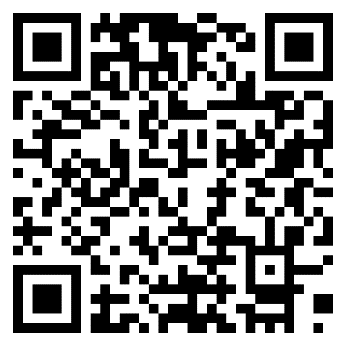 110年1月25日(一)[設備認證] 認識
四軸飛行器
及
飛行安全09：10-10：00飛行安全守則建立認識四軸飛行器基本構造辨識正反槳1.J00041-2012000022.四個主題皆報名者優先110年1月25日(一)[設備認證] 認識
四軸飛行器
及
飛行安全10：00-11：00認識Tello App遙控四軸飛行器的方式遙控飛行練習:起飛、前進、後退、上升、下降、左右偏航、降落。1.J00041-2012000022.四個主題皆報名者優先110年1月25日(一)[設備認證] 認識
四軸飛行器
及
飛行安全11:00-12：00使用Tello四軸飛行器錄影與拍照使用Quik App快速剪輯影片與相片認識Tello edu App遙控介面陀螺儀模式控制練習1.J00041-2012000022.四個主題皆報名者優先對應
新課綱學習內容對應
新課綱學習內容學習內容資T-IV-2資訊科技應用專題資H-IV-6資訊科技對人類生活之影響。生S-IV-3科技議題的探究生A-IV-6新興科技的應用。資T-IV-2資訊科技應用專題資H-IV-6資訊科技對人類生活之影響。生S-IV-3科技議題的探究生A-IV-6新興科技的應用。對應
新課綱學習內容對應
新課綱學習內容學習表現運a-IV-2 能了解資訊科技相關之法律、倫理及社會議題，以保護自己與尊重他人。運c-IV-3 能應用資訊科技與他人合作進行數位創作。 設a-IV-2 能具有正確的科技價值觀，並適當的選用科技產品。設c-IV-2 能在實作活動中展現創新思考的能力。 運a-IV-2 能了解資訊科技相關之法律、倫理及社會議題，以保護自己與尊重他人。運c-IV-3 能應用資訊科技與他人合作進行數位創作。 設a-IV-2 能具有正確的科技價值觀，並適當的選用科技產品。設c-IV-2 能在實作活動中展現創新思考的能力。 日期名稱時間內容備註110年1月25日(一)[教師研習] Tello edu 
App
程式設計12：00-12：10報到1.J00041-2012000032.四個主題皆報名者優先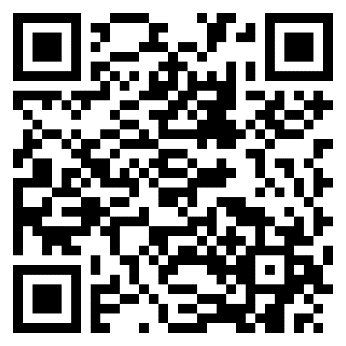 110年1月25日(一)[教師研習] Tello edu 
App
程式設計12：10-13：10課程介紹1.J00041-2012000032.四個主題皆報名者優先110年1月25日(一)[教師研習] Tello edu 
App
程式設計13：10-14：00認識Tello edu App程式設計界面基礎程式設計飛行練習:起飛、前進、後退、上升、下降、左右偏航、降落。1.J00041-2012000032.四個主題皆報名者優先110年1月25日(一)[教師研習] Tello edu 
App
程式設計14：00-15：00星球探險虛擬關卡程式設計進階程式編輯控制:找出三維空間XYZ軸的秘密1.J00041-2012000032.四個主題皆報名者優先110年1月25日(一)[教師研習] Tello edu 
App
程式設計15：00-16：00XYZ軸座標定位的精準控制無人機送貨1.J00041-2012000032.四個主題皆報名者優先對應
新課綱學習內容對應
新課綱學習內容學習內容資T-IV-2資訊科技應用專題資H-IV-6資訊科技對人類生活之影響。生S-IV-3科技議題的探究生A-IV-6新興科技的應用。資T-IV-2資訊科技應用專題資H-IV-6資訊科技對人類生活之影響。生S-IV-3科技議題的探究生A-IV-6新興科技的應用。對應
新課綱學習內容對應
新課綱學習內容學習表現運a-IV-2 能了解資訊科技相關之法律、倫理及社會議題，以保護自己與尊重他人。運c-IV-3 能應用資訊科技與他人合作進行數位創作。 設a-IV-2 能具有正確的科技價值觀，並適當的選用科技產品。設c-IV-2 能在實作活動中展現創新思考的能力。 運a-IV-2 能了解資訊科技相關之法律、倫理及社會議題，以保護自己與尊重他人。運c-IV-3 能應用資訊科技與他人合作進行數位創作。 設a-IV-2 能具有正確的科技價值觀，並適當的選用科技產品。設c-IV-2 能在實作活動中展現創新思考的能力。 日期名稱時間內容備註110年1月26日(二)[師資培訓] Tello edu App進階程式編輯控制09：00-09：10報到1.J00041-2012000042.四個主題皆報名者優先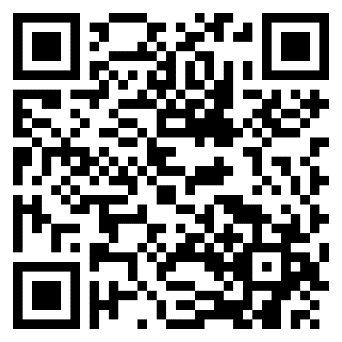 110年1月26日(二)[師資培訓] Tello edu App進階程式編輯控制09：10-10：00進階程式編輯控制::使用XYZ軸定位曲線飛行控制飛出半圓弧與圓形1.J00041-2012000042.四個主題皆報名者優先110年1月26日(二)[師資培訓] Tello edu App進階程式編輯控制10：00-11：00進階程式設計:挑戰卡使用1.J00041-2012000042.四個主題皆報名者優先110年1月26日(二)[師資培訓] Tello edu App進階程式編輯控制11:00-12：00進階程式設計:觀察飛行數據、感測器使用1.J00041-2012000042.四個主題皆報名者優先對應
新課綱學習內容對應
新課綱學習內容學習內容資T-IV-2資訊科技應用專題資H-IV-6資訊科技對人類生活之影響。生S-IV-3科技議題的探究生A-IV-6新興科技的應用。資T-IV-2資訊科技應用專題資H-IV-6資訊科技對人類生活之影響。生S-IV-3科技議題的探究生A-IV-6新興科技的應用。對應
新課綱學習內容對應
新課綱學習內容學習表現運a-IV-2 能了解資訊科技相關之法律、倫理及社會議題，以保護自己與尊重他人。運c-IV-3 能應用資訊科技與他人合作進行數位創作。 設a-IV-2 能具有正確的科技價值觀，並適當的選用科技產品。設c-IV-2 能在實作活動中展現創新思考的能力。 運a-IV-2 能了解資訊科技相關之法律、倫理及社會議題，以保護自己與尊重他人。運c-IV-3 能應用資訊科技與他人合作進行數位創作。 設a-IV-2 能具有正確的科技價值觀，並適當的選用科技產品。設c-IV-2 能在實作活動中展現創新思考的能力。 日期名稱時間內容備註110年1月26日(二)[師資培訓] Tello edu編隊飛行12：00-12：10報到1.J00041-2012000052.四個主題皆報名者優先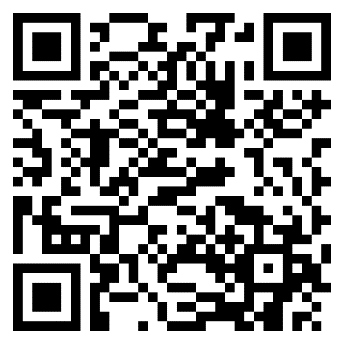 110年1月26日(二)[師資培訓] Tello edu編隊飛行12：10-13：10課程介紹1.J00041-2012000052.四個主題皆報名者優先110年1月26日(二)[師資培訓] Tello edu編隊飛行13：10-14：00新興科技四軸飛行器編隊飛行表演取代傳統煙火編隊飛行注意事項1.J00041-2012000052.四個主題皆報名者優先110年1月26日(二)[師資培訓] Tello edu編隊飛行14：00-15：00透過Tello編隊飛行程式設計實作(多部平板與多部飛機各自寫程式1.J00041-2012000052.四個主題皆報名者優先110年1月26日(二)[師資培訓] Tello edu編隊飛行15：00-16：00一部平板控制多架飛機模式編隊飛行成果演出1.J00041-2012000052.四個主題皆報名者優先對應
新課綱學習內容對應
新課綱學習內容學習內容資T-IV-2資訊科技應用專題資H-IV-6資訊科技對人類生活之影響。生S-IV-3科技議題的探究生A-IV-6新興科技的應用。資T-IV-2資訊科技應用專題資H-IV-6資訊科技對人類生活之影響。生S-IV-3科技議題的探究生A-IV-6新興科技的應用。對應
新課綱學習內容對應
新課綱學習內容學習表現運a-IV-2 能了解資訊科技相關之法律、倫理及社會議題，以保護自己與尊重他人。運c-IV-3 能應用資訊科技與他人合作進行數位創作。 設a-IV-2 能具有正確的科技價值觀，並適當的選用科技產品。設c-IV-2 能在實作活動中展現創新思考的能力。 運a-IV-2 能了解資訊科技相關之法律、倫理及社會議題，以保護自己與尊重他人。運c-IV-3 能應用資訊科技與他人合作進行數位創作。 設a-IV-2 能具有正確的科技價值觀，並適當的選用科技產品。設c-IV-2 能在實作活動中展現創新思考的能力。 